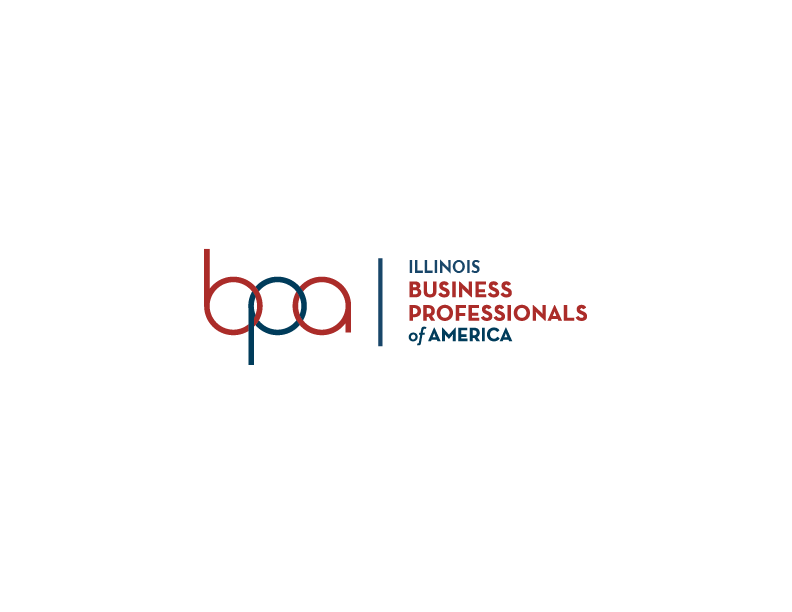 FALL LEADERSHIP CONFERENCE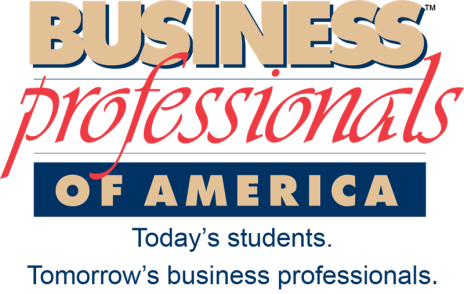 nOVEMBER 13, 2020The Illinois Association cordially extends an invitation for all members to join the State Officer Team as they “Envision. Empower. Ignite.” with Business Professionals of America Illinois Association.  The Fall Leadership Conference is a one-afternoon conference held virtually on Friday, November 13, 2020 beginning at 12:30 PMDELEGATE ELIGIBILITY:  Any student members and their advisor (s) are eligible to attend the conference.  NO STUDENT MAY ATTEND WITHOUT HIS/HER ADVISOR.  There will be a maximum of eight (8) votes per school.  Please be sure that your dues are paid by November 1, 2020.REGISTRATION:  Advisors will need the following to complete registration:  Registration Instructions (located on www.bpa-il.org, FLC Page), a list of advisors, student/members, and chaperones.Complete the online registration process by midnight October 16, 2020.  A late fee of $5.00 per person will be assessed for those who do not meet this deadline.  Late registration closes October 23, 2020.  A copy of the conference registration invoice and the check for the full amount should be mailed to Jeff Graham no later than November 6, 2020.DRESS:  Business attire is required for all functions.PROGRAM:  Our motivational speaker, Mr. Eddie Slowikowski, is a dynamic speaker.  Mr.  Slowikowski will also present our Leadership Workshop.  Refer to the posted FLC 2020 Tentative Agenda.SESSIONS:  Students/Members are expected to attend all sessions.QUESTIONS:  If you have any questions regarding this conference contact Jeff Graham at ilbpaleader2@gmail.com.Come to the Fall Leadership Conference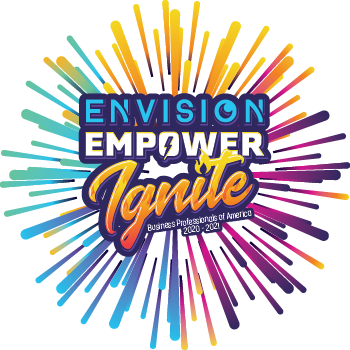 with Business Professionals of America Illinois Association